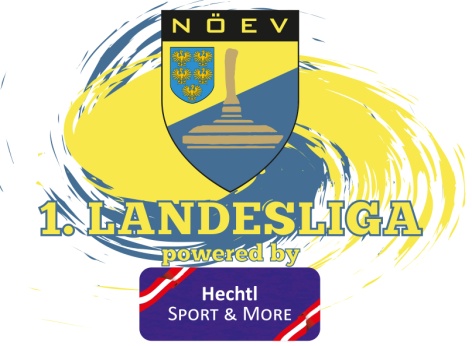 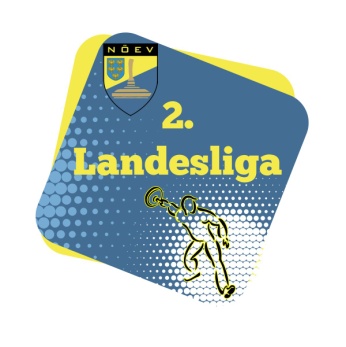 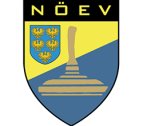 Mannschaftsspiel Stocksport                     Landesliga Herren                             2020KaderlisteVerein:   Erklärung:Der unterzeichnete Mannschaftsführer versichert, dass die Spieler für die oben genannte Mannschaft/Verein das Startrecht und die betreffende Spielerpässe ihre Gültigkeit haben. Falsche Angaben werden vom zuständigen Sportgericht geahndet.                             Ort, Datum                                                                                        Unterschrift und Stempel des VereinSPIELERVornameNachnameSpielerpassNr.Spieler 1Spieler 2Spieler 3Spieler 4Spieler 5Spieler 6Spieler 7Spieler 8